These tips were compiled from The Seattle Dizzy Group, which is a support group for those with vestibular conditions. You are not alone. Please enjoy their suggestions: 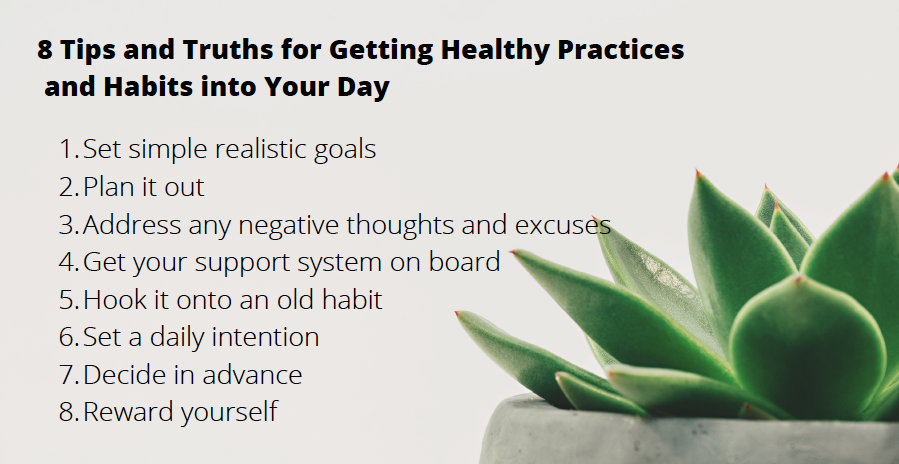 Schedule time Make commitment to self-care however it works for you: daily or weekly.Morning visualizationVisualize how you want your day to go. Also consider if there are things that may pop up how you will handle the situation.Guided Meditation SuggestionsCalm AppBreeth Meditations From The Symbolic Life 1. Love and kindness 2. Mediation Walk3. Chakra Cleansing Meditation Carolyn McManus Meditations Body scanA sitting meditation that follows your body. Suggestion for those with vestibular conditions is to pay attention/scan the external sensations around you such as fabric on your skin, shoes on your feet. This brings awareness outside of yourself which can be powerful and grounding.Body ScanResources from people with a vestibular condition: The Dizzy CookVestibular Warrior Seeking Balance InternationalMind Over Meniere’sBreathing techniquesAlternate nostril breathing Square breathing Fitness/movement Reduce Stress Qigong with Nikki Caster Boost Your Brain’s Balance ClassEmbrace anxiety Therapy In A NutshellUnderstanding anxiety and not letting it overwhelm you. Work with a professional if needed.Practice GratitudeThink of a few things you are grateful for every day. Writing it down may help or doing it to start or end your day.Improve Sleep How to improve sleepBrain dump  Beat insomnia Best Sleep Apps 